	       КАРАР	    ПОСТАНОВЛЕНИЕ             10  февраль 2015 й.                      № 08                    10 февраля 2015 г.О внесении изменений в постановление главы сельского поселения Максим – Горьковский сельсовет муниципального района Белебеевский район Республики Башкортостан от 26 декабря 2014 года «О порядке администрирования доходов бюджета сельского поселения Максим-Горьковский сельсовет муниципального района Белебеевский район и осуществления полномочий администратора доходов бюджетов бюджетной системы Российской Федерации Администрацией сельского  поселения Максим-Горьковский сельсовет муниципального района Белебеевский район Республики Башкортостан с 1 января 2015 года»В связи с рекомендациями Финансового управления Администрации муниципального района Белебеевский район Республики Башкортостан:1. Исключить следующие коды бюджетной классификации- 791 111 02033 10 0000 120 « Доходы от размещения временно свободных средств бюджетов поселений»;-791 1 11 03050 10 0000 120 «Проценты, полученные от предоставления бюджетных кредитов внутри страны за счет средств бюджетов поселений»;- 791 1 11 09025 10 0000 120 «Доходы от распоряжения правами на результаты научно-технической  деятельности, находящимися в собственности поселений»;- 791 1 11 09045 10 0000 120 «Прочие поступления от использования имущества, находящегося в собственности поселений (за исключением имущества муниципальных бюджетных и автономных учреждений, а также имущества унитарных предприятий, в том числе казенных» ;- 791 1 14  01050 10 0000 410 «Доходы от продажи квартир, находящихся в собственности поселений» ;- 791 1 14 03050 10 0000 410 «Средства от распоряжения   и реализации конфискованного и иного имущества, обращенного в доходы поселений (в части реализации основных средств по указанному имуществу)»;- 791 1 14 03050 10 0000 440 «Средства от распоряжения и реализации конфискованного и иного имущества, обращенного в доходы поселений (в части реализации материальных запасов по указанному имуществу)»; - 791 1 14 04050 10 0000 420 «Доходы от продажи нематериальных активов, находящихся в собственности поселений»;- 791 1 16 18050 10 0000 140 «Денежные взыскания  штрафы) за нарушение бюджетного законодательства (в части бюджетов поселений)»;- 791 1 16 23050 10 0000 140 «Доходы от возмещения ущерба при возникновении страховых случаев, когда выгодоприобретателями по договорам страхования выступают получатели средств бюджетов поселений»;- 791 1 16 46000 10 0000 140 «Поступления сумм в возмещение ущерба в связи с нарушением исполнителем (подрядчиком) условий государственных контрактов или иных договоров, финансируемых за счет средств муниципальных дорожных фондов поселений, либо в связи с уклонением от заключения таких контрактов или иных договоров»;Глава сельского поселения                                                   Н.К. Красильникова  Баш7ортостан Республика3ыБ2л2б2й районы муниципаль районыны8Максим – Горький ауыл советыауыл бил2м23е хакими2те.Горький ис. ПУЙ ауылы, Бакса урамы,  3Тел.2-07-40 , факс: 2-07-40  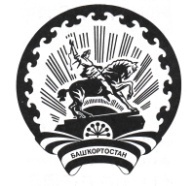 Республика БашкортостанАдминистрация сельского поселения Максим – Горьковский сельсовет муниципального района Белебеевский район 452014, с. ЦУП им. М.Горького, ул. Садовая,   д. 3Тел. 2-07-40, факс: 2-07-40